SLC 1 No Pens Wednesday 2017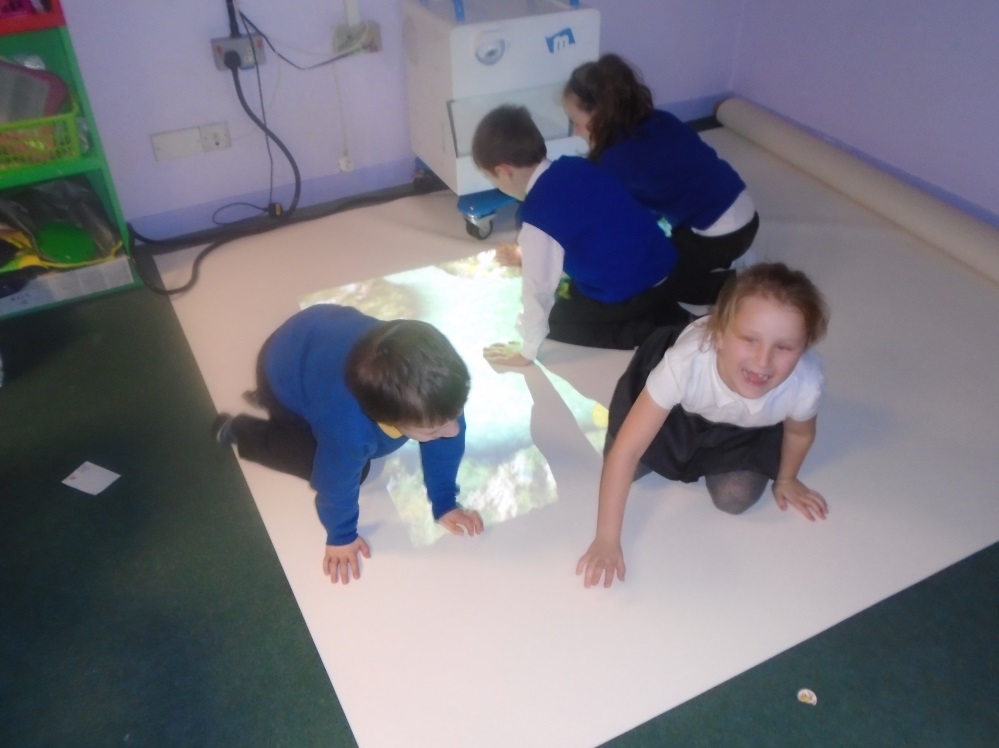 In SLC 1 we used to Magic Carpet to find and read our tricky words.  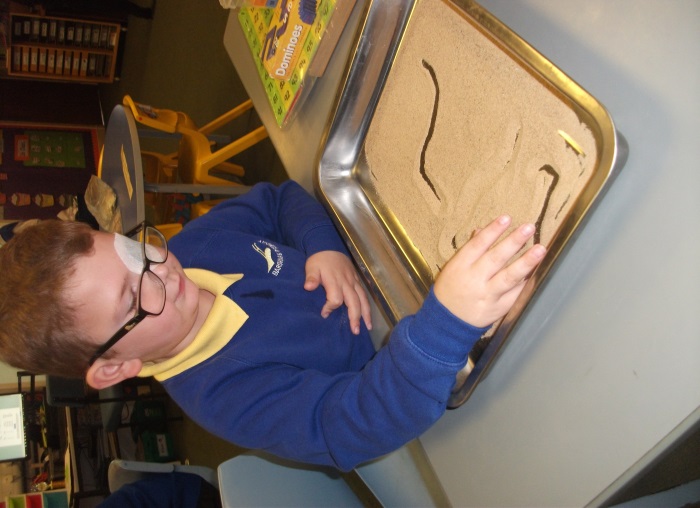 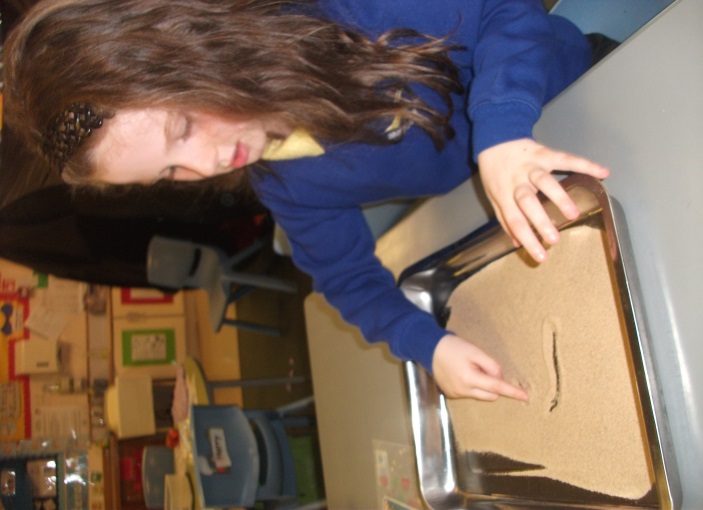 At numeracy we wrote all our answers in sand.  We were making 2 and 3 digit numbers. 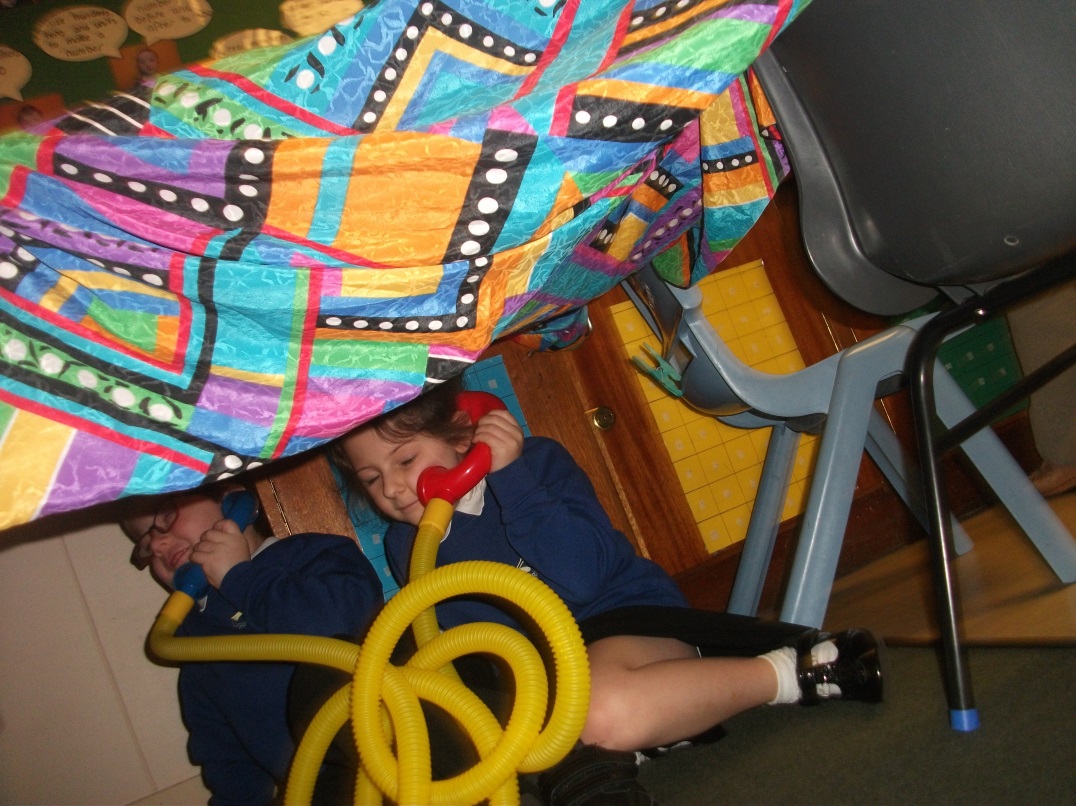 We also looked for words that began with‘t’ using a torch.  Then we built a tent and went on the telephone.  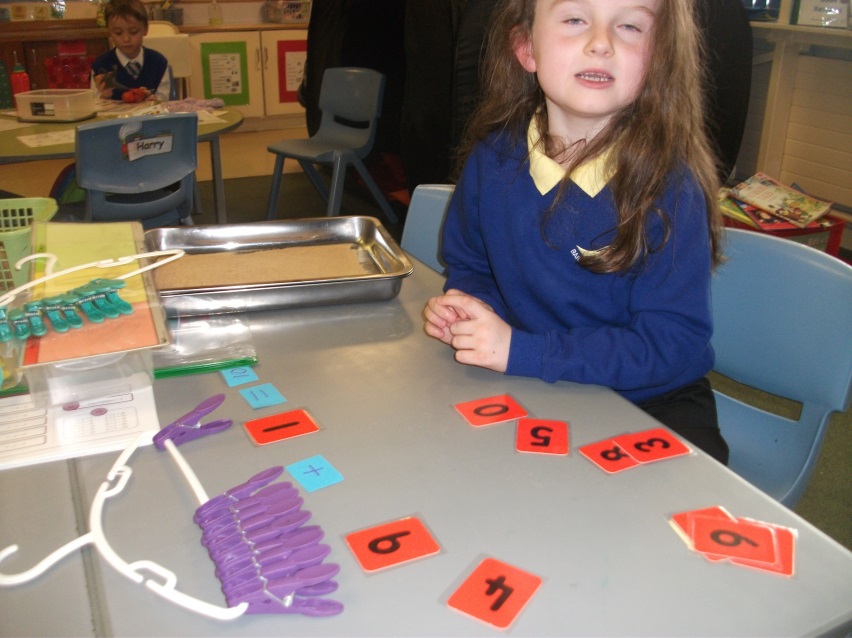 We practised our number bonds using pegs and number cards.  